Практическая частьЗаданиеОпираясь на прилагаемые таблицы примеров сложносочиненных предложений, составьте письменно  связный рассказ о них таким образом, чтобы вы свободно могли беседовать по данному учебному материалу устно, а также рассказать доступным языком о сложноподчиненном предложении свим одногруппникам.Таблица 1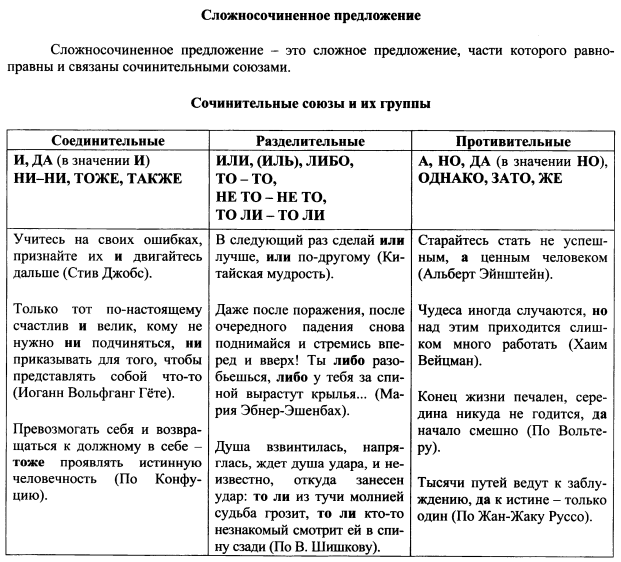 Таблица 2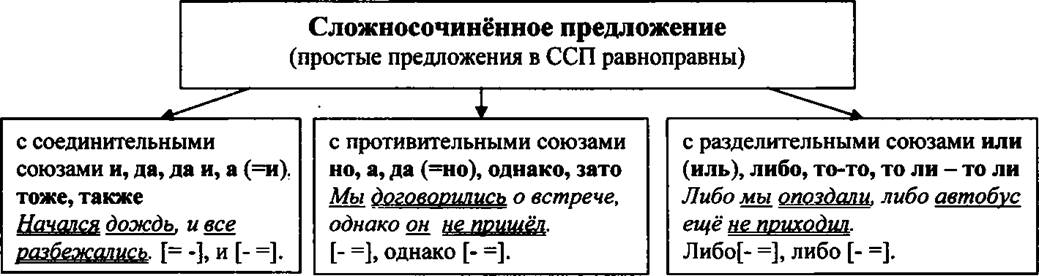 Таблица 3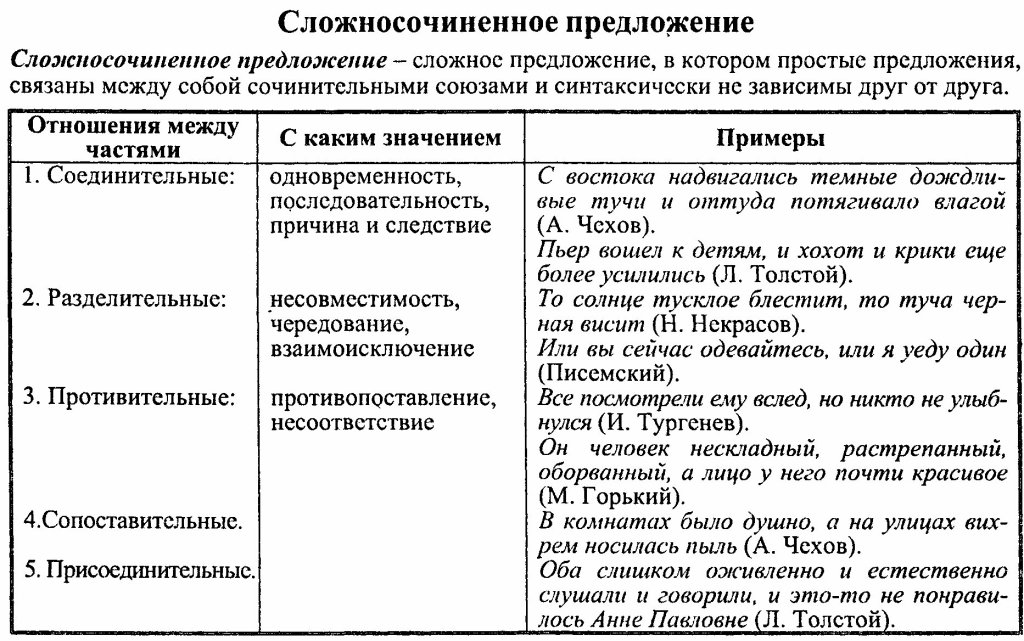 Таблица 4 Таблица 5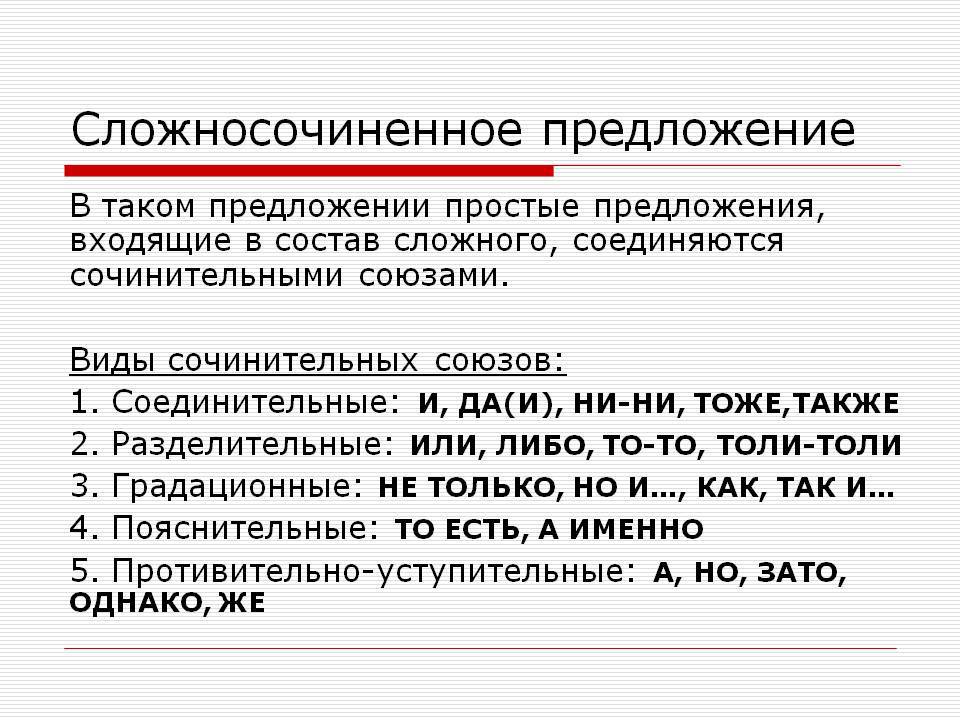 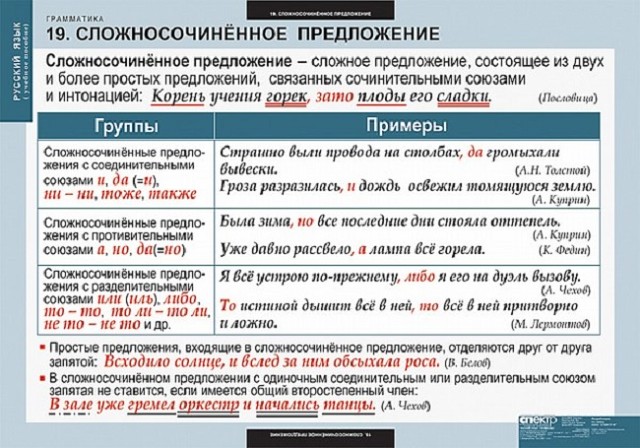 Оценочные средства / форма проверки заданияОтветы на задание даются в виде связного текста.Сроки отчетностиЗадание должно быть выполнено до 24 апреля 2020 г.Название предметаРусский язык и культура речиФИО преподавателяКирилова Елена АлексеевнаЭлектронная почта преподавателяkirilovaea@mail.ru